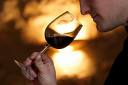 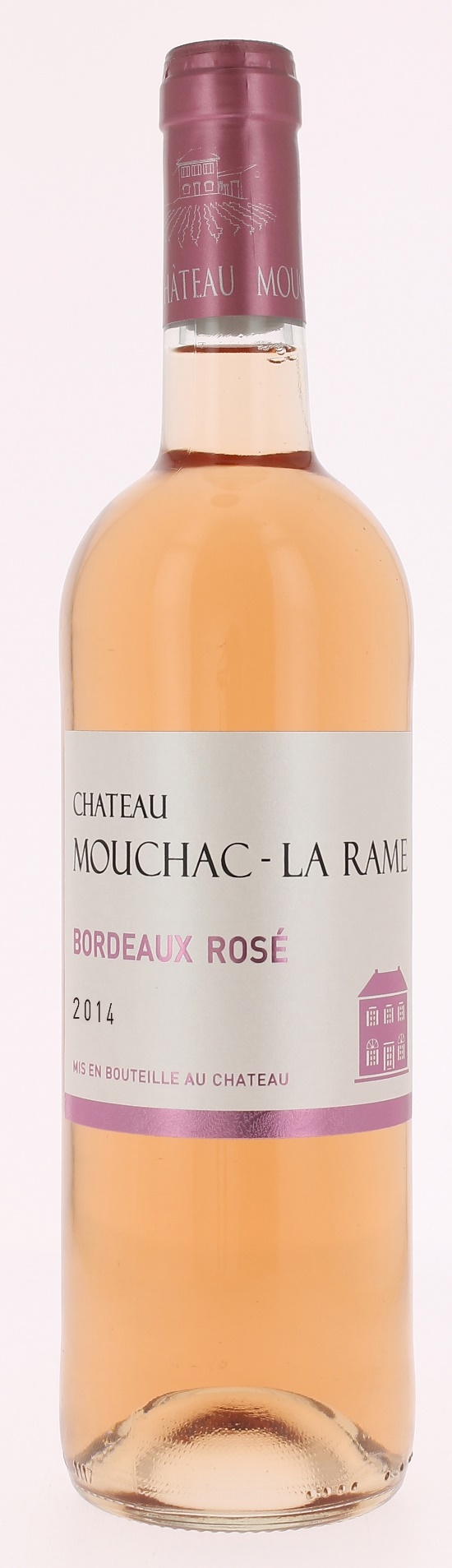 12°CHÂTEAU MOUCHAC LA RAME 2014AOC BORDEAUX  ROSEOlivier Charron   Vigneron récoltant.LE VIGNOBLE :Nature des sols : 	Argilo calcaireAge du vignoble : 	30 ansEncépagement : 	100 % Cabernet Franc DEGUSTATION & CONSERVATION :Commentaire de dégustation : Belle couleur rose pâle saumonée limpide et brillante. Le nez exprime des arômes de fraise et de bonbons anglais avec des petites notes d’agrumes. Attaque fraîche et bien équilibrée.Dégustation : 		           entre 10° et 12°Vieillissement : 	           à boire dans les 2 ansAccords mets vins : 	           Apéritif, charcuterie, viandes blanches, grillades et poissons.PALLETISATION :Dimensions palette :		1200/800/1380 mmDimension carton :		300/235/160 mmPoids du carton :		7.5 kgBouteilles/carton :		6 bouteilles deboutCartons/couche : 		25Couches/palette : 		4Bouteilles/palette : 		600Gencod Bouteille :		3 700 678 000 735Gencod Carton :		3 700 678 000 742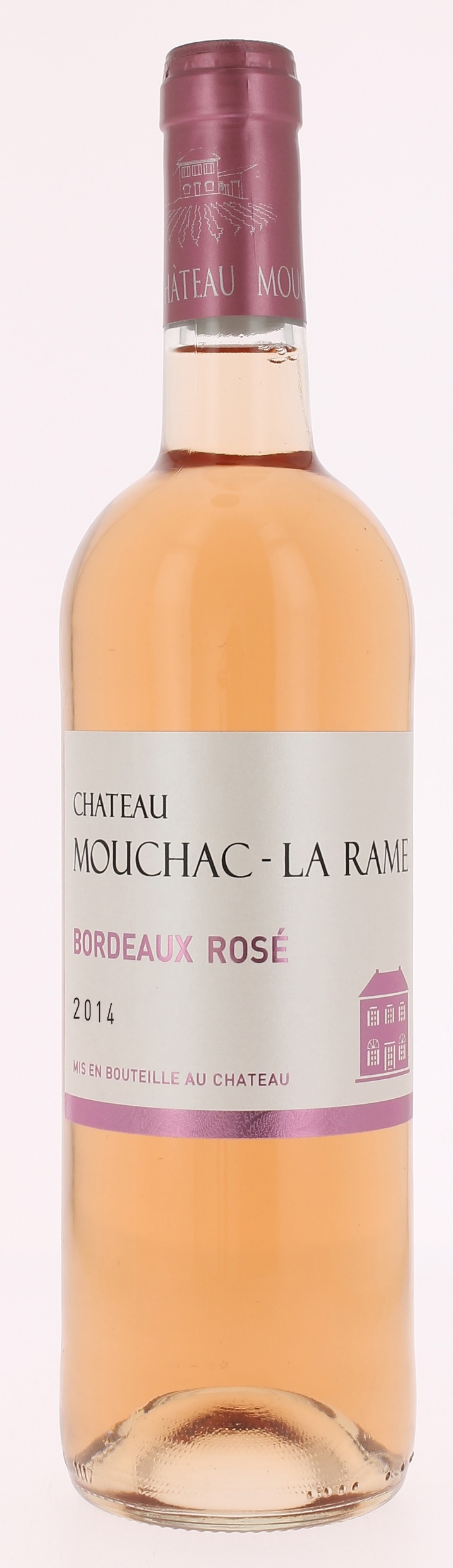 